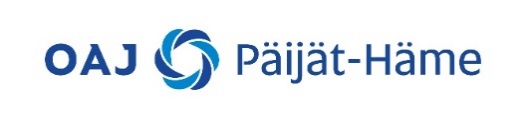 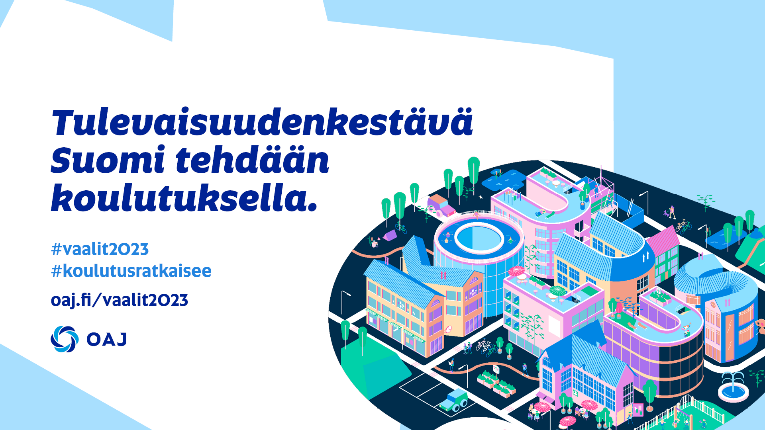 Hyvää vuotta 2023 OAJ Päijät-Hämeen jäsenyhdistykset! Vuosikokousten vuorottelujärjestysYhdistyksen vuosikokouksista syyskokous on perinteisesti järjestetty Lahdessa ja kevätkokous ympäristökunnissa. Syyskokousten järjestämisvastuu on kiertänyt lahtelaisten yhdistysten kesken (LOAY, ammatilliset opettajat, Lahden varhaiskasvatuksen opettajat). Kevätkokousten järjestäjä on päätetty vuosittain, mutta nyt myös siihen on tehty selkeä vuorottelujärjestelmä. Vuorottelujärjestys menee seuraavasti: Heinola, Iitti, Asikkala, Orimattila, Hollola. Pienemmät kunnat voivat järjestää kokouksen halutessaan ja kokous on mahdollista järjestää yhteistyössä toisen pienen yhdistyksen kanssa. Kokouspaikan ei tarvitse olla yhdistyksen kotipaikkakunnalla. Kevätkokous järjestetään Heinolassa 24.4. 2023. Syyskokouksen päivämäärää ei ole vielä päätetty, mutta kokousjärjestäjinä toimivat ammatillisten opettajien yhdistykset/ammatillinen jaos.Kokousjärjestelyistä vastaavan yhdistyksen tehtäviin kuuluu kokouksen käytännön järjestelyt, kokouksen toimihenkilöiden järjestäminen (kokouksen puheenjohtaja ja sihteeri, valtakirjantarkastajat, pöytäkirjantarkastajat ja ääntenlaskijat), kokousmateriaalien noutaminen toimistolta, yhdistysten valtakirjojen tarkistaminen kokouspaikalla ja kokouspöytäkirjan laatiminen. Alueyhdistys huolehtii kokouskulujen lisäksi ilmoittautumisten vastaanottamisesta, esityslistan ja muiden materiaalien valmistelusta ja niiden lähettämisestä kokouksen osallistujille, ansiomerkkien ym. huomionosoitusten tilaamisesta. Kokousjärjestelyistä löytyy tarkempaa tietoa https://www.oajpaijathame.fi/aineistot/ otsikolla Vuosikokousten järjestämisohjeet. Toimistosihteeri, sihteeri ja puheenjohtaja antavat myös lisätietoa.Alueyhdistyksen vuosipalkkiotOAJ:n aluetoiminnan velvoitteiden mukaan alueyhdistykset tekevät maksettavista palkkiotaan läpinäkyviä. OAJ Päijät-Hämeen toimihenkilöiden vuosipalkkiot pysyvät samoina vuonna 2023 ja ne ovat seuraavat:puheenjohtaja 4000€alueasiantuntija 3000€varapuheenjohtajat 1800€sihteeri 2800€kokousvastaava 500€taloudenhoitaja 1500€koulutusvastaava 2800 €tiedottaja 1800 €koulutus- ja vaikuttamisjaoksen jäsenet 700€/hlöPalkkiot ovat verotettavaa tuloa. Jäsenyhdistysten vaikuttamisavustuksetJäsenyhdistysten vaikuttamistuki pysyy ennallaan vuonna 2023 ja se on 35€ osallistuja. Vaikuttamisavustuksista ja niiden hakemisesta löytyy tarkempaa ohjeistusta alueyhdistyksen kotisivuilta https://www.oajpaijathame.fi/aineistot/Vaikuttamisavustuksiin liittyvät tilaisuuden tiedot, kuitit, osallistujalistat ym. lähetetään alueyhdistyksen taloudenhoitajalle taloudenhoitaja@oajpaijathame.fi tilaisuuden jälkeen. Tilaisuuksista ei tarvitse tehdä ennakkoilmoitusta, vaan tuki maksetaan tositteita vastaan tilaisuuden jälkeen, kun taloudenhoitaja on tarkastanut, kulut vaikuttamistoimintaan kuuluvaksi. Kaikki hakemiseen liittyvät asiakirjat ja kuitit toimitetaan samalla kertaa.EduskuntavaalivaikuttaminenOAJ Päijät-Hämeen vaikuttamistoiminta keskittyy kevään aikana eduskuntavaalivaikuttamiseen. Alueyhdistyksen vaikuttamistyö alkoi Maailman opettajien päivän lounastilaisuudella. Tilaisuuteen kutsuttiin opetus-ja kasvatusalasta vastaavia virkamiehiä sekä eduskuntavaaliehdokkaita (1/puolue) keskustelemaan kasvatus-ja koulutusasioista. Keskustelun taustamateriaalina käytettiin OAJ:n eduskuntavaalijulkaisuja. Tilaisuus onnistui hyvin ja saimme aikaiseksi hedelmällisiä keskusteluja vieraiden kanssa.OAJ:n puheenjohtaja Katarina Murto vieraili Päijät-Hämeessä 14.12. Puheenjohtajan keskustelutilaisuuteen, mediatilaisuuteen ja vierailuun Gaudiassa kutsuttiin mukaan 1-2 ehdokasta tai edustajaa/puolue. Ehdokkaat saivat rautaisannoksen tietoa kasvatus- ja koulutusasioiden ajankohtaisista aiheista. He täyttivät kasvatus-ja koulutusaiheisen haastattelulomakkeen, jonka tiedot ja ehdokkaiden kuvat julkaistaan OAJ Päijät-Hämeen Facebookissa tammikuussa. Puolueille on lähetetty joulukuussa eduskuntavaalikirje, jossa kerrottiin OAJ Päijät-Hämeen eduskuntavaalitilaisuuksista sekä jaettiin OAJ:n eduskuntavaalimateriaalit. Kirjeessä myös informoitiin tulevista eduskuntavaalitapahtumista.Opettajataustaisille Päijät-Hämeen ehdokkaille on annettu mahdollisuus kirjoittaa kasvatus-ja koulutusaiheisia mielipidekirjoituksia, jotka julkaistaan yhdistyksen Facebookissa, nettisivuilla ja Twitterissä.ESS:n on oltu yhteydessä vaalikonekysmysten tiimoilta ja tarjottu OAJ:n laatimia vaalikonekysymyksiä. ESS:N vaalikoneen kysymykset on jo valittu, mutta, toimittamiamme kysymyksiä hyödynnetään ESS:n vaalijutuissa.Olemme suunnitelleet myös OAJ:n eduskuntavaalitavoiteaiheisia hallituksen jäsenten ja varajäsenten videoita, joita julkaistaan somekanavissa juuri ennen vaaleja. Käymme myös tapaamassa ehdokkaita helmikuun ja maaliskuun markkinoilla sekä vierailemme puoluetoimistoissa.EduskuntavaalitilaisuudetEhdokkaiden ja aktiivien ilta 21.2., Seurahuoneen Kartano-kabinettiIllasta on lähetetty erillinen kutsu jäsenyhdistyksille. Tapaamisen tarkoituksena on jalkauttaa OAJ:n tavoitteita päättäjien keskuuteen ja tuoda kentän näkemystä ehdokkaiden tietoon. Ilmoittautumisaika päättyy 5.2. Ilmoittautua voi seuraavasta linkistä. https://q.surveypal.com/Tulevaisuudenkestava-Suomi-ehdokkiden-ja-aktiivien-iltaPaikalle tulevat OAJ:n edustajat saavat kiitokseksi osallistumisesta Kotipizzan tai Finnkinon 15€ lahjakortin (sihteeri Anna päättää) ja mahdolliset matkakulut korvataan.Vaalileffailta 8.3. klo 16.30, Finnkino LahtiVaalileffailta ja siihen liittyvä vaalipaneeli pidetään 8.3. Finnkinossa klo 16.30 alkaen. Tästä tulee tarkennettu kutsu yhdistyksille myöhemmin. Puolueet saavat lähettää tilaisuuteen yhden edustajan. Vaalipaneelissa esitetään ehdokkaille kasvatus-ja koulutusasioihin liittyviä samaa mieltä/eri mieltä-kysymyksiä, joita ehdokkaat voivat kommentoida lyhyesti. Paneelin kesto on n. 45 min.Eduskuntavaaliaiheinen yhdistyskilpailu ja jäsenten selfie-haasteSelfie-haaste jäsenilleVälittäkää yhdistyksenne jäsenille tietoa selfie-haasteesta. Toivottavasti saamme paljon innokkaita osallistujia!Haasteen ohjeet jäsenille: Tehdään kasvatuksen ja koulutuksen tärkeys näkyväksi somessa! Ota selfie ehdokkaan kanssa ja kerro, mistä OAJ:n eduskuntavaalitavoitteista keskustelitte (https://www.oaj.fi/politiikassa/vaalit2023/vaalitavoitteet/). Tägää ehdokas, lisää mukaan tunniste #vaalit2023 ja #koulutusratkaisee ja merkitse julkaisuun OAJ @oajry ja OAJ Päijät-Häme @oajph, niin muutkin löytävät julkaisusi. Haasteeseen osallistuneiden kesken arvotaan 3 kpl 50€ Salpauksen opetussalonki Helmen lahjakortteja. Jos haluat osallistua arvontaan, ilmoita siitä tiedottaja Anna Huhtamäelle anna.huhtamaki@edu.lahti.fi.Jäsenyhdistysten vaalikilpailuOAJ:n tavoitteena on, että sekä jäsenet ja yhdistykset osallistuisivat aktiivisesti OAJ:n vaalitavoitteiden esilletuomiseen. Työtämme ohjaavat lait ja resurssit päätetään eduskunnassa, joten vaikuttamistyö on tärkeää. OAJ Päijät-Häme järjestää jäsenyhdistyksille vaalikilpailun, jossa yhden yhdistyksen vaalitoimet/vaalivaikuttaminen palkitaan 500€ virkistysrahalla ja kaikkien osallistuneiden yhdistysten kesken arvotaan 150€ virkistysrahaa kahdelle jäsenyhdistykselle. Vaalitoimet voivat olla ihan mitä tahansa vaan keksitte ja ideoitte. OAJ toivoo, että vaalit ja opettajan työ tehdään näkyväksi somessa. Ottakaa vaalityöstänne kuvia ja julkaiskaa niitä yhdistyksenne kotivisuilla ja somekanavissa tunnisteilla #koulutusratkaisee ja #vaalit2023. Merkitkää julkaisuun mukaan myös OAJ Päijät-Häme tai vinkatkaa meille, mistä julkaisunne löytyy, niin voimme jakaa julkaisujanne ja tykätä niistä. Kilpailuaikaa on vaalipäivään saakka. Osallistua voitte ilmoittamalla alueyhdistyksen sihteerille Anna Muikulle anna.muikku@lyk.fi 14.4. mennessä, mitä vaalitoimia teitte. AlueyhdistyspuheenvuoroValtuutetut voivat pitää valtuustossa alueyhdistyspuheenvuoron, jossa puheaika on tavallista valtuutetun puheenvuoroa pidempi. Päijät-Hämeen OAJ-valtuutetut suunnittelevat pitävänsä tällaisen puheenvuoron kevätvaltuustossa toukokuussa. Puheenvuoroon liittyen saatte kevään aikana lyhyen kyselyn. Pohtikaa yhdistyksessänne valmiiksi yhdistyksessänne, mitä haluatte kertoa yhdistyksenne toiminnasta valtuustolle, millaisia terveisiä haluatte tuoda yhdistyksestänne OAJ:n valtuutetuille ja mitkä asiat yhdistyksessänne ovat hyvin.Yhdistysvierailut OAJ:n aluetoiminnan velvoitteissa toivotaan, että alueyhdistykset vierailisivat jäsenyhdistysten kokouksissa tai tapahtumissa. Tavoitteena olisi, että jokaisessa jäsenyhdistyksissä vierailtaisiin kerran kahdessa vuodessa. Pyytäkää siis meitä vieraaksenne esim. hallituksen kokoukseen, vuosikokoukseen tai tapahtumaan. Vierailijaksi voi tulla yhdistyksen toimihenkilö, hallituksen jäsen, alueasiamies tai OAJ-valtuutettu toiveidenne mukaan. Vierailuja voi toivoa yhdistyksen sihteeriltä anna.muikku@lyk.fi tai puheenjohtajalta puheenjohtaja@oajpaijathame.fi.OAJ Päijät-Hämeen tapahtumat12.1. TVK19.1. Vaka jaos23.1. Hallitus25.1. Haastavista tilanteista palautuminen25.1. Edunvalvontajaos26.1. Perhevapaa-etäkoulutus (jäsenet, LM ja esihenkilöt)2.2. Työsuojeluverkosto6.2. TVK6.2. Eduskuntavaaliryhmä9.2. Koulutustiimi14.2. Hallitus20.2. Ammatillinen jaos (etä)20.2. YSI jaos21.2. Aktiivien ja eduskuntavaaliehdokkaiden ilta27.-28.3. Alueelliset LM-neuvottelupäivät8.3. Vaalileffailta13.3. OAJ-valtuutettujen ja alueyhdistysaktiivien tapaaminen16.3. TVK3.4. Hallitus15.4. Jatko-NOPE20.4. YSI jaos (etä)24.4. Kevätkokous (Heinola kokous klo 18, valtakirjat klo 17)4.5. TVK11.5. Koulutustiimi15.5. Hallitus15.-16.11. alueelliset yhteistoiminnan neuvottelupäivätHyvää edunvalvonta- ja vaalivuotta toivottaen,	OAJ Päijät-HämeHeli PohjonenpuheenjohtajaJAKELUjäsenyhdistysten puheenjohtajatjäsenyhdistysten sihteeritpääluottamusmiehetalueyhdistyksen hallituskokoonpano